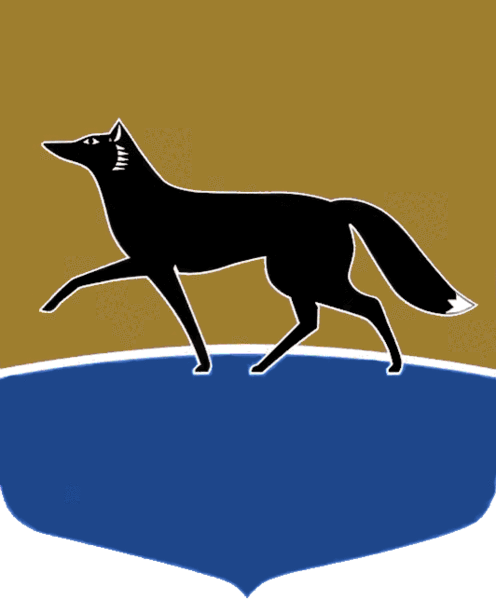 Принято на заседании Думы 16 июня 2023 года№ 358-VII ДГО награждении Благодарственным письмом Думы городаРассмотрев материалы, представленные к награждению Благодарственным письмом Думы города, в соответствии с Положением 
о Благодарственном письме Думы города Сургута, утверждённым решением Думы города от 30.05.2007 № 212-IV ДГ, Положением о наградах и почетных званиях городского округа Сургут Ханты-Мансийского автономного 
округа – Югры, утверждённым решением городской Думы от 28.12.2005 
№ 549-III ГД, учитывая решения комиссии по наградам Думы города (выписки из протоколов от 02.06.2023 № 13, от 09.06.2023 № 14), 
Дума города РЕШИЛА: 1. Наградить Благодарственным письмом Думы города: 1) за вклад в решение социально-экономических задач города, высокое профессиональное мастерство, многолетний добросовестный труд и в связи 
с празднованием Дня строителя:а)	работников общества с ограниченной ответственностью «Сибпромстрой № 1»: Вовчинского Владимира Степановича, директора; Общих Надежду Сергеевну, заместителя начальника производственно-технического отдела;б)	работников общества с ограниченной ответственностью «Сибпромстрой № 18»: Еремееву Елену Викторовну, заместителя главного бухгалтера; Муратханова Назима Наримановича, механика;Полынцеву Наталью Сергеевну, секретаря-референта;в)	директора общества с ограниченной ответственностью 
«СПС Паркинг» Дымочку Андрея Николаевича;2) за вклад в решение социально-экономических задач города, высокое профессиональное мастерство, многолетний добросовестный труд и в связи 
с празднованием Дня работников нефтяной и газовой промышленности работников публичного акционерного общества «Сургутнефтегаз»:Гришина Олега Владимировича, начальника центральной базовой лаборатории Сургутской центральной базы производственного обслуживания по прокату и ремонту бурового и нефтепромыслового оборудования; Дохотеру Максима Валерьевича, инженера по бурению I категории инженерно-телеметрической партии инженерно-телеметрической службы Сургутского управления буровых работ № 1;Матвеева Андрея Леонидовича, наладчика строительных машин 
6 разряда участка сервисного обслуживания и ремонта грузоподъемных 
и дорожно-строительных машин цеха по ремонту техники производственно-технической фирмы «Сургутнефтетранссервис»;Пескова Андрея Владимировича, ведущего инженера-электроника отдела системно-технического обслуживания комплекса технического обслуживания средств телеобработки производственного управления 
по наладке и техническому обслуживанию автоматизированных систем управления «СургутАСУнефть»; Фаттахову Лялю Миргасимовну, заведующего складом № 2 производственного отдела материалов Базы производственно-технического обслуживания и комплектации оборудованием;3) за вклад в решение социально-экономических задач города, высокое профессиональное мастерство, многолетний добросовестный труд и в связи 
с 20-летием со дня образования муниципального автономного учреждения дополнительного образования «Детская хореографическая школа № 1» работников: Панову Наталью Геннадьевну, концертмейстера;Гуткан Екатерину Дмитриевну, преподавателя; Юсову Надежду Владимировну, преподавателя;4) за вклад в решение социально-экономических задач города, высокое профессиональное мастерство, многолетний добросовестный труд и в связи 
с празднованием Дня работников нефтяной и газовой промышленности работников общества с ограниченной ответственностью «Газпром трансгаз Сургут» публичного акционерного общества «Газпром»:Газя Геннадия Владимировича, инженера по подготовке кадров 
I категории учебного отделения учебно-производственного центра;Гомзова Николая Владимировича, инженера II категории участка связи № 9 Сургутского цеха связи управления связи;Жуйкова Максима Юрьевича, инженера I категории участка связи 
№ 10 Сургутского цеха связи управления связи;Кропивка Оксану Юрьевну, бухгалтера I категории учетно-контрольной группы управления материально-технического снабжения 
и комплектации;Третьякову Ольгу Александровну, секретаря руководителя управления технологического транспорта и спецтехники;Туктарова Ильдара Аюповича, электромонтера по ремонту 
и обслуживанию электрооборудования 6 разряда участка электроснабжения службы энерговодоснабжения управления по эксплуатации зданий 
и сооружений;Шестакова Сергея Александровича, электрогазосварщика 6 разряда участка аварийно-восстановительных работ, ремонта и восстановления газопровода Сургутского аварийно-восстановительного поезда управления аварийно-восстановительных работ;Щепкину Татьяну Дмитриевну, инженера по наладке и испытаниям 
I категории лаборатории технического диагностирования отдела диагностики магистральных газопроводов и неразрушающего контроля службы диагностики оборудования и сооружений инженерно-технического центра;5) за вклад в общественную жизнь города, в решение социально-экономических и культурных задач города членов местной общественной организации «Национально-культурная автономия татар города Сургута»:Муравьеву Гузалию Мидхатовну;Сабитову Розалию Ильгизовну;Шарифуллина Тимерхана Хаматдиновича;6) за вклад в решение социально-экономических и культурных задач города, высокое профессиональное мастерство, многолетний добросовестный труд и в связи с празднованием Дня физкультурника Мешалкину Светлану Анатольевну, заместителя директора муниципального бюджетного учреждения дополнительного образования спортивной школы олимпийского резерва «Югория» имени Арарата Агвановича Пилояна;7) за вклад в решение социально-экономических задач города, высокое профессиональное мастерство, многолетний добросовестный труд Корабельникова Владимира Михайловича, заместителя генерального директора по производственным вопросам акционерного общества «Газпром энергосбыт Тюмень».2. Аппарату Думы города оформить награды и организовать вручение.Председатель Думы города						 	М.Н. Слепов«16» июня 2023 г.